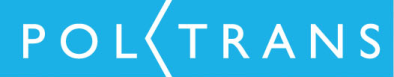 BIURO USŁUG TURYSTYCZNYCH SKOLONIE-WCZASY-WYCIECZKI KRAJOWE I ZAGRANICZNEwww.poltrans.turystyka.ple-mail: poltrans.turystyka@interia.plJodłówka 246a, tel. 503 066 416 Termin: 13/14/15.06.2023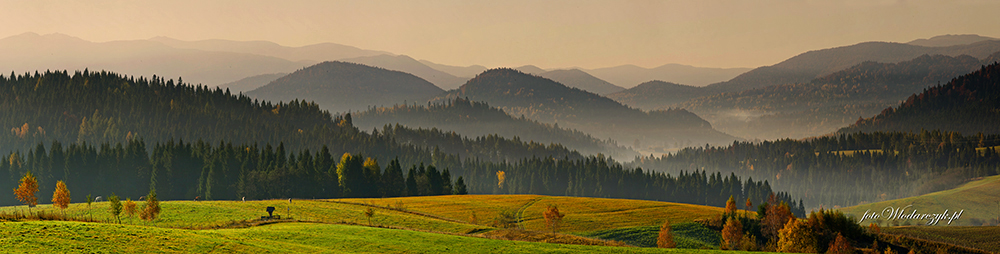 Wyjazd z umówionego miejsca  o godz. 06:00, przyjazd do Leska przerwa  w Cukierni Słodki Domek. Przejazd do Majdanu po drodze krótkie zwiedzanie Cisnej. Następnie przejazd kolejką do Balnicy. Przejazd na parking przejście na trasę Sine Wiry. Następnie przejazd do Soliny zwiedzanie korony Zapory. Przejazd kolejką gondolową. Czas wolny na zakup pamiątek. Obiad we własnym zakresie. Możliwość zorganizowania obiadu dla grupy dodatkowo płatne ok 35 zł/osoba.Planowany powrót do miejsca wyjazdu ok godz. 19: 30CENA 170 ZŁ  /OSOBA/ MIN 40 osób MAX 48 osób.Cena obejmuje; -  kolejka Bieszczadzka, Kolej Gondolowa w Solinie wraz z punktem widokowym, pilota, przewodnika, przejazd autokarem.